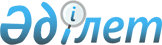 "Әлеуметтік көмек көрсетудің, оның мөлшерлерін белгілеудің және мұқтаж азаматтардың жекелеген санаттарының тізбесін айқындаудың қағидаларын бекіту туралы" Шемонаиха аудандық мәслихатының 2014 жылғы 21 шілдедегі № 21/6-V шешіміне өзгеріс енгізу туралы
					
			Күшін жойған
			
			
		
					Шығыс Қазақстан облысы Шемонаиха аудандық мәслихатының 2015 жылғы 29 қыркүйектегі № 32/6-V шешімі. Шығыс Қазақстан облысының Әділет департаментінде 2015 жылғы 21 қазанда № 4179 болып тіркелді. Күші жойылды - Шығыс Қазақстан облысы Шемонаиха аудандық мәслихатының 2019 жылғы 4 сәуірдегі № 38/4-VI шешімімен
      Ескерту. Күші жойылды - Шығыс Қазақстан облысы Шемонаиха аудандық мәслихатының 04.04.2019 № 38/4-VI шешімімен (алғашқы ресми жарияланған күнінен кейін күнтізбелік он күн өткен соң қолданысқа енгізіледі).

      РҚАО-ның ескертпесі.

      Құжаттың мәтінінде түпнұсқаның пунктуациясы мен орфографиясы сақталған.

      Қазақстан Республикасының 1998 жылғы 24 наурыздағы "Нормативтік құқықтық актілер туралы" Заңының 43-1-бабының 1-тармағына сәйкес Шемонаиха аудандық мәслихаты ШЕШТІ:

      1. "Әлеуметтік көмек көрсетудің, оның мөлшерлерін белгілеудің және мұқтаж азаматтардың жекелеген санаттарының тізбесін айқындаудың қағидаларын бекіту туралы" Шемонаиха аудандық мәслихатының 2014 жылғы 21 шілдедегі № 21/6-V шешіміне (нормативтік құқықтық актілерді мемлекеттік тіркеу тізілімінде № 3453 болып тіркелген, "Әділет" ақпараттық-құқықтық жүйесінде 2014 жылғы 28 тамызда, "Уба-Информ" газетінде 2014 жылғы 20 тамыздағы № 34 жарияланған) келесі өзгеріс енгізілсін:

      әлеуметтік көмек көрсетудің, оның мөлшерлерін белгілеудің және мұқтаж азаматтардың жекелеген санаттарының тізбесін айқындаудың қағидаларында:

      11-тармақтың 7)-тармақшасына орыс тілінде өзгеріс енгізілді, мемлекеттік тілдегі мәтін өзгертілмейді.

      Осы шешім оның алғашқы ресми жарияланған күнінен кейін күнтізбелік он күн өткен соң қолданысқа енгізіледі. 
					© 2012. Қазақстан Республикасы Әділет министрлігінің «Қазақстан Республикасының Заңнама және құқықтық ақпарат институты» ШЖҚ РМК
				
      Сессия төрағасы, 

       Шемонаиха аудандық 

       мәслихатының хатшысы 

Ә. Баяндинов 
